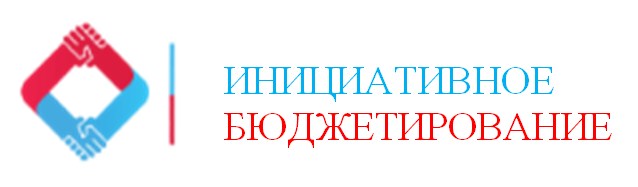 Уважаемые жители Уинского муниципального округа Пермского края!Администрация Уинского муниципального округа информирует вас о внесении 18.09.2023 г. инициативного проекта «Ремонт ограждения кладбища в селе Барсаи».Инициатором проекта выступил староста с. Барсаи Азьмуков А.А.С целью сохранения и благоустройства места захоронения (кладбища) в с. Барсаи, в ходе реализации инициативного проекта планируется выполнить следующие работы (как за счет бюджетных средств, так и за счет финансового и трудового участия всех привлекаемых сторон к реализации проекта): устройство ограждения с использованием металлического штакетника, устройство ворот и калиток,  грунтовка и масляная окраска металлических поверхностей. Работы будут выполнены в границах с. Барсаи Уинского района в составе Уинского муниципального округа Пермского края.Общая стоимость реализации работ: 1 184 903,34 руб., в т.ч. за счет средств бюджета Пермского края – 789 111,75 руб., за счет средств бюджета Уинского муниципального округа – 277 301,26 руб., за счет средств финансового участия граждан в размере 10% - 118 490,33 руб.Предполагаемый срок реализации проекта – до 01 октября 2024 года.Все желающие жители Уинского муниципального округа, достигшие шестнадцатилетнего возраста, могут представить в администрацию Уинского муниципального округа Пермского края свои замечания и предложения по инициативному проекту. Замечания и предложения принимаются уполномоченным органом администрации – Финансовым управлением администрации Уинского муниципального округа Пермского края в рабочие дни с 09.00 до 17.12 час. в каб. 33 (с. Уинское, ул. Коммунистическая).Срок приема замечаний и предложений – с 18 сентября 2023 года до 20 сентября 2023 года (включительно).